Сценарий праздника в младшей группе «1,2,3,4,5 – мы идём колядовать»Цель: Знакомить дошкольников с русскими народными традициями (колядование, гадание, народные игры.) Воспитывать патриотические чувства.Оборудование: рождественская звезда, домик, костюм Хозяюшки, маска козы, шарф для завязывания глаз, фасоль, маленькие предметы для гадания, конфеты, прищепки, тесьма; фонограммы музыкальных игр, хороводов, песен, колокольчик.Хозяйка: Вот и закончилась новогодняя суета. Пришло время светлого, радостного праздника Рождества. С 7 января по 19 наступают – святки. На Руси во время святок дети наряжались в необычные костюмы и ходили по домам и пели колядки. Им давали разные сладости. Считалось, если не дать детям угощение, то случится беда.Вот и мы с вами пойдём колядовать.Эй, хозяева, вставайте! Шире двери открывайте!На пороге коляда. Веселиться всем пора! (Все дети идут к домику Хозяйки и поют):Коляда- коляда, накануне Рождества.Коляда пришла, Рождество принесла!Здравствуйте, люди добрые! Гости дорогие, гости званые!С новым годом! С новым счастьем!Чтоб здоровы были! Много лет чтоб жили!Я гостей ждала, наряжалася,Бусы красны надевала, украшалася.Когда бусы надевала, Нитку шелкову порвала.Люди добры! Помогите! Мои бусы соберите!Игра «Собери бусы». (вместе со взрослыми, тесьма, конфеты, прищепки)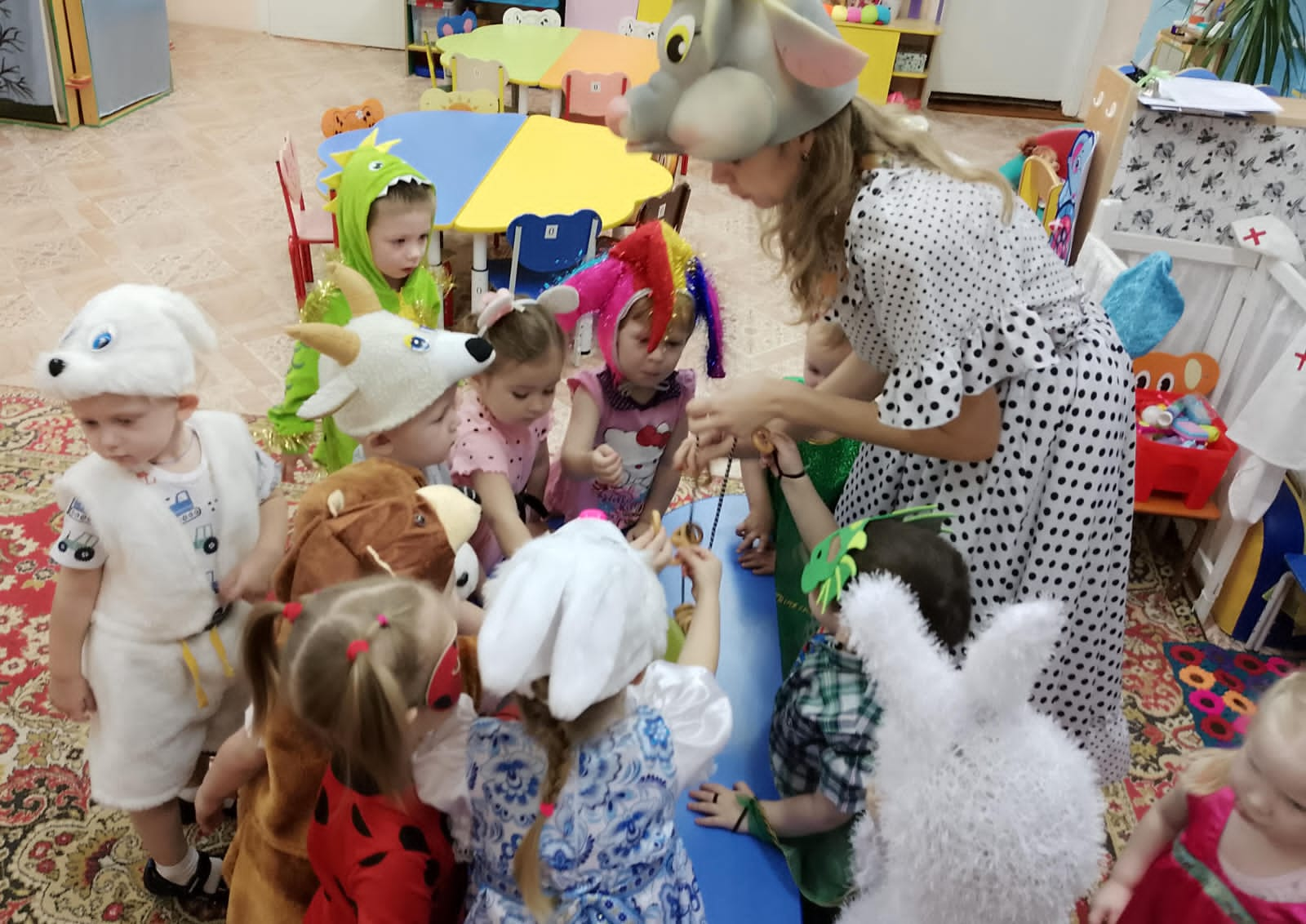 Ребята! А ведь к нам на праздник гостья должна прийти,Но видно заблудилась. Давайте мы с ее позовем, Она услышит нас и придёт.Хозяюшка «Где коза рогом — там жито стогом». Все мечтали, чтобы в дом пришла коза — символ плодородия и богатства. Украшали ее яркими лентами, колокольчиком (Выходит коза, здоровается)Коза: Я коза-дереза Я пришла на Святки Запевай колядки!Хозяюшка: А ну-ка, Коза-дереза, Поворотись-развернисьДобрым людям покажись. Потешь народ честной, Попляши—ка!2. Коза танцует(Дети танцуют вместе с козой)Хозяюшка: А не хочешь ли ты, коза, поиграть с детками?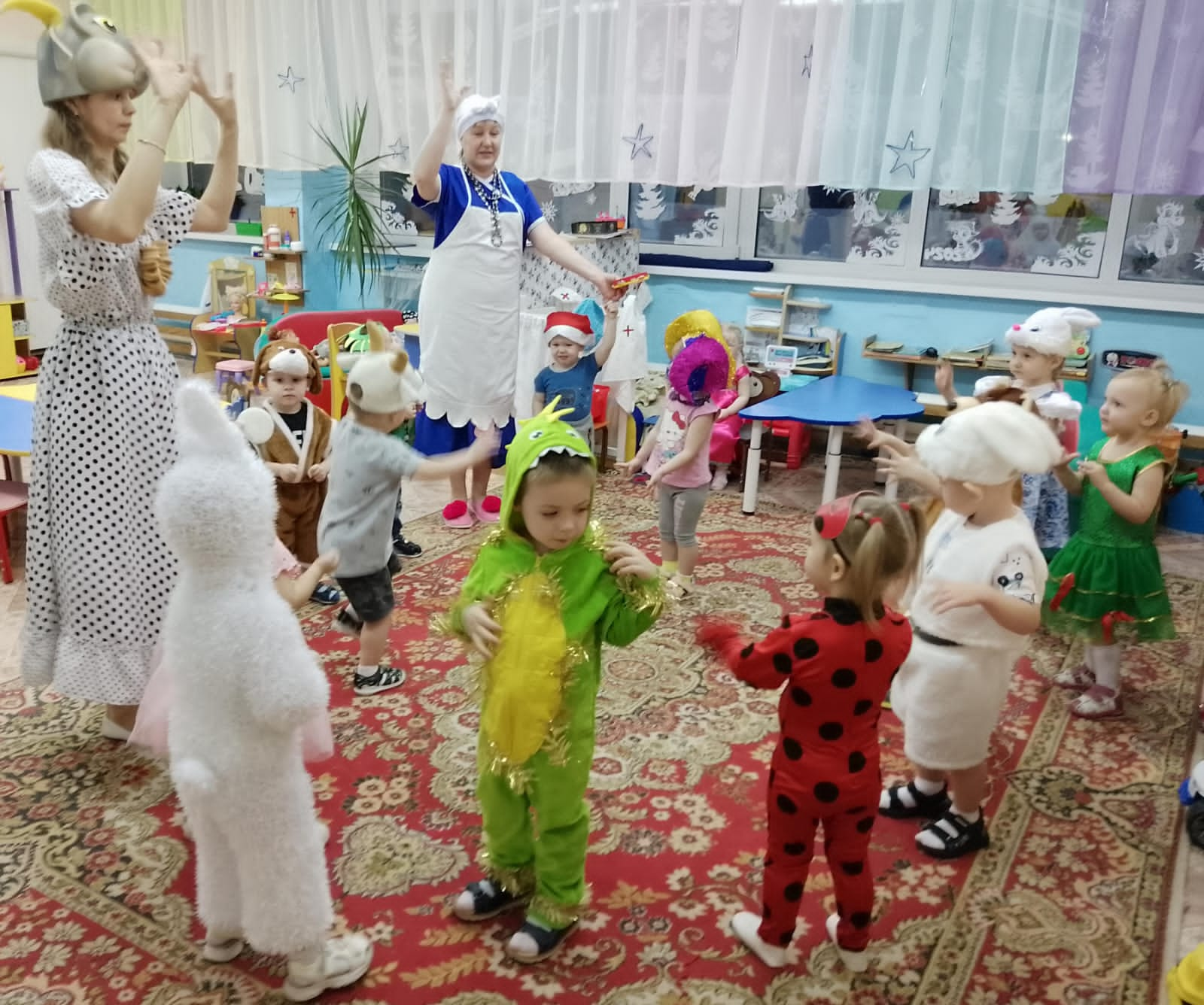 "Музыкальная игра с козой" «Бубен»Хозяюшка: А сейчас наши детки хотят поиграть в весёлую игру4. Музыкальная игра «елочки –пенечки» (дети встают и присаживаются)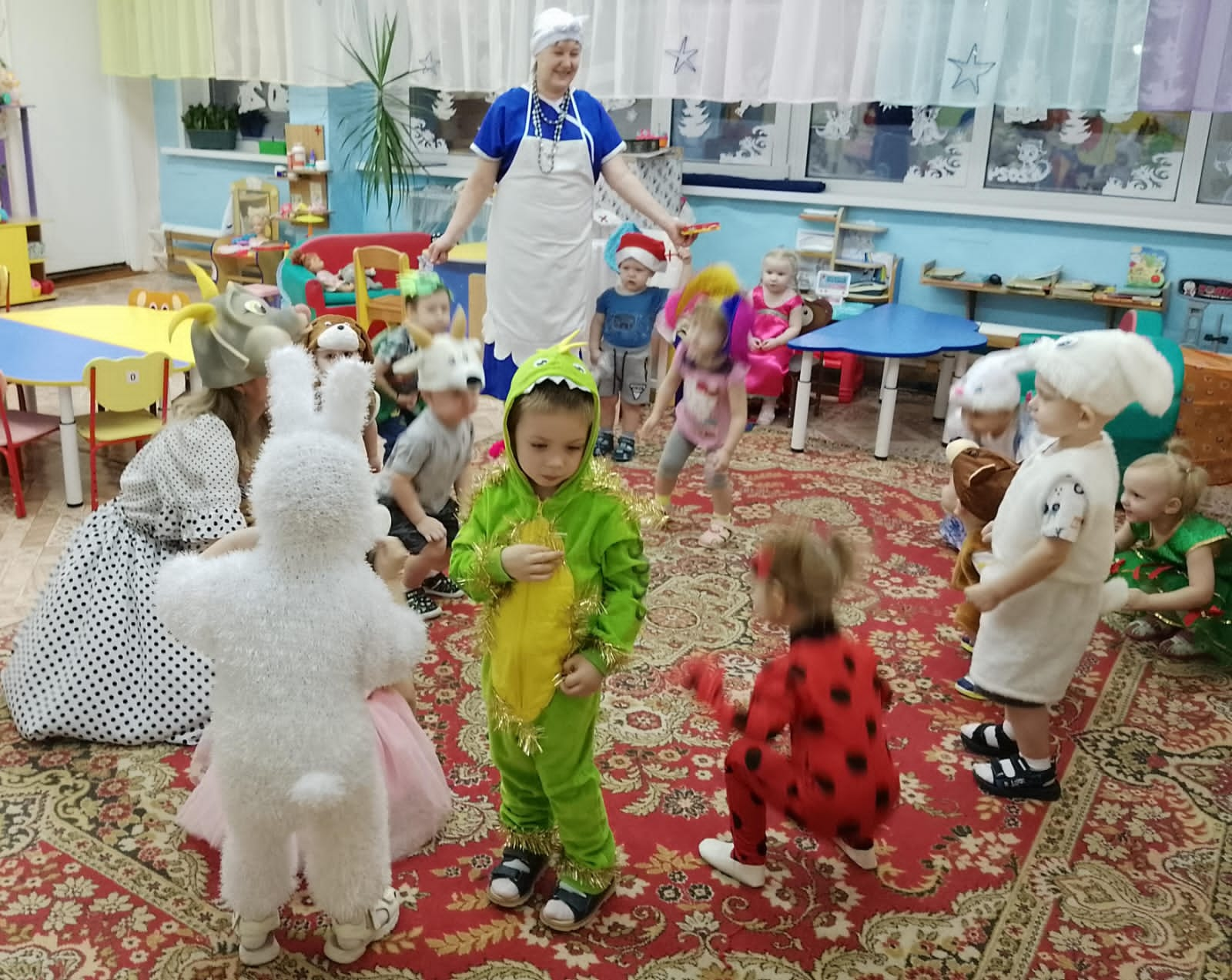 Дети садятся на стульчики.Коза: А ещё на Руси был такой обычай гадать подРождество. Вот и мы погадаем всем детям. Узнаем, что нас ждёт в новом году.5. Гадание с фасолью.(Дети по очереди вытаскивают. Из мешка мелкие предметы: клубочек-дорога, ключик-новоселье)Хозяюшка: Посидели – отдохнули, а теперь пора и поиграть.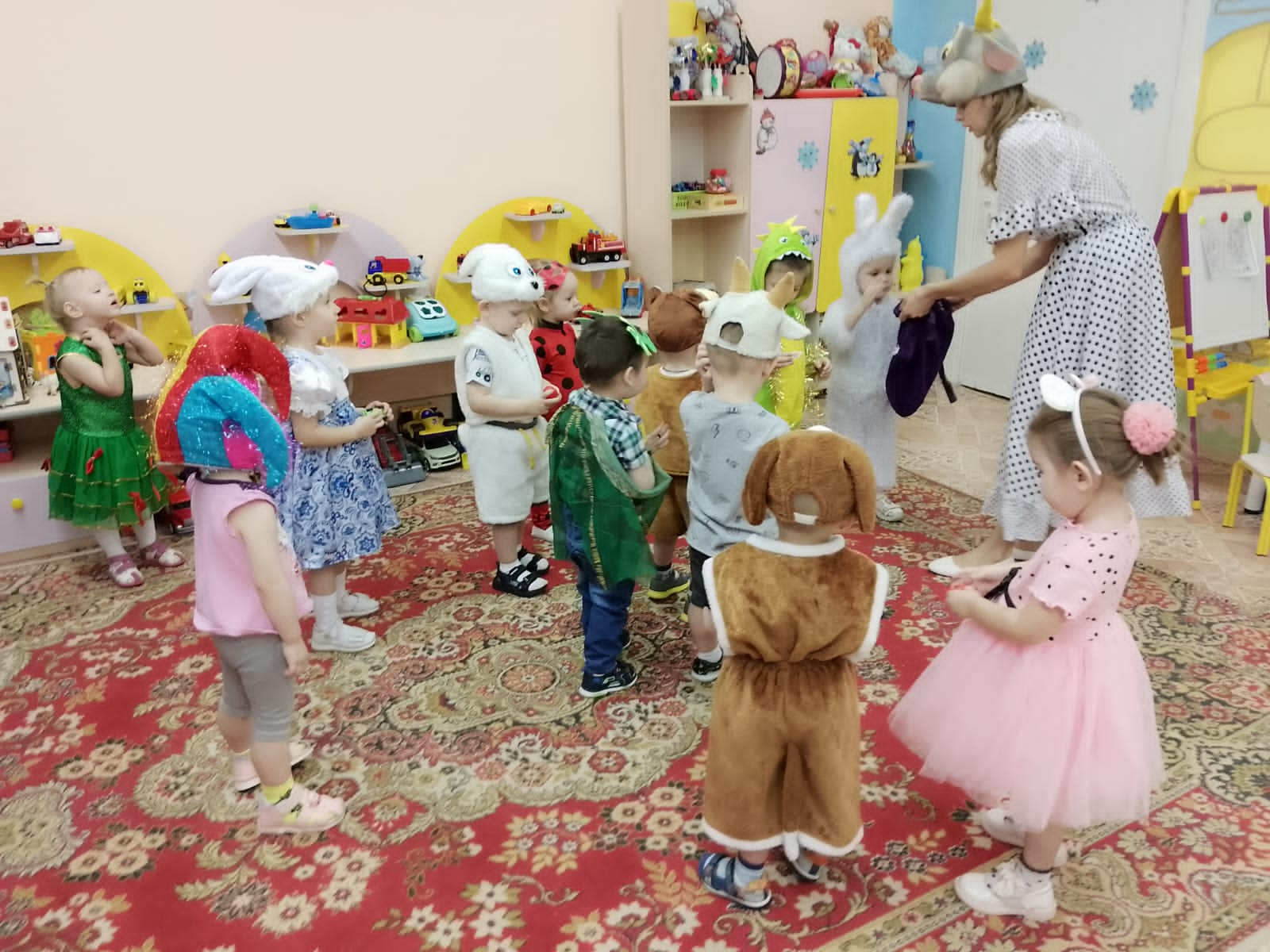 6. Игра «Валенок»7. Русская народная игра «Жмурки с колокольчиком» (козе завязывают глаза)Коза устала и упала.Хозяюшка: ой козочка, что с тобой случилось?Коза: коза устала, упала – она хочет салаХозяюшка: ну вставай милая все сейчас будетКоза: В этот светлый праздник - Праздник РождестваМы друг другу скажем Тёплые слова.Тихо снег ложится. За окном зимаЧудо здесь свершится и зажжёт сердца.Пусть улыбки ваши. В этот дивный деньБудут счастьем нашим и подарком всем.Коза: А теперь, Хозяюшка угостишь детей?Понравились тебе наши, игры, пляски?Хозяйка: Молодцы, ребята! Угощайтесь на здоровье!(Раздаёт детям угощение)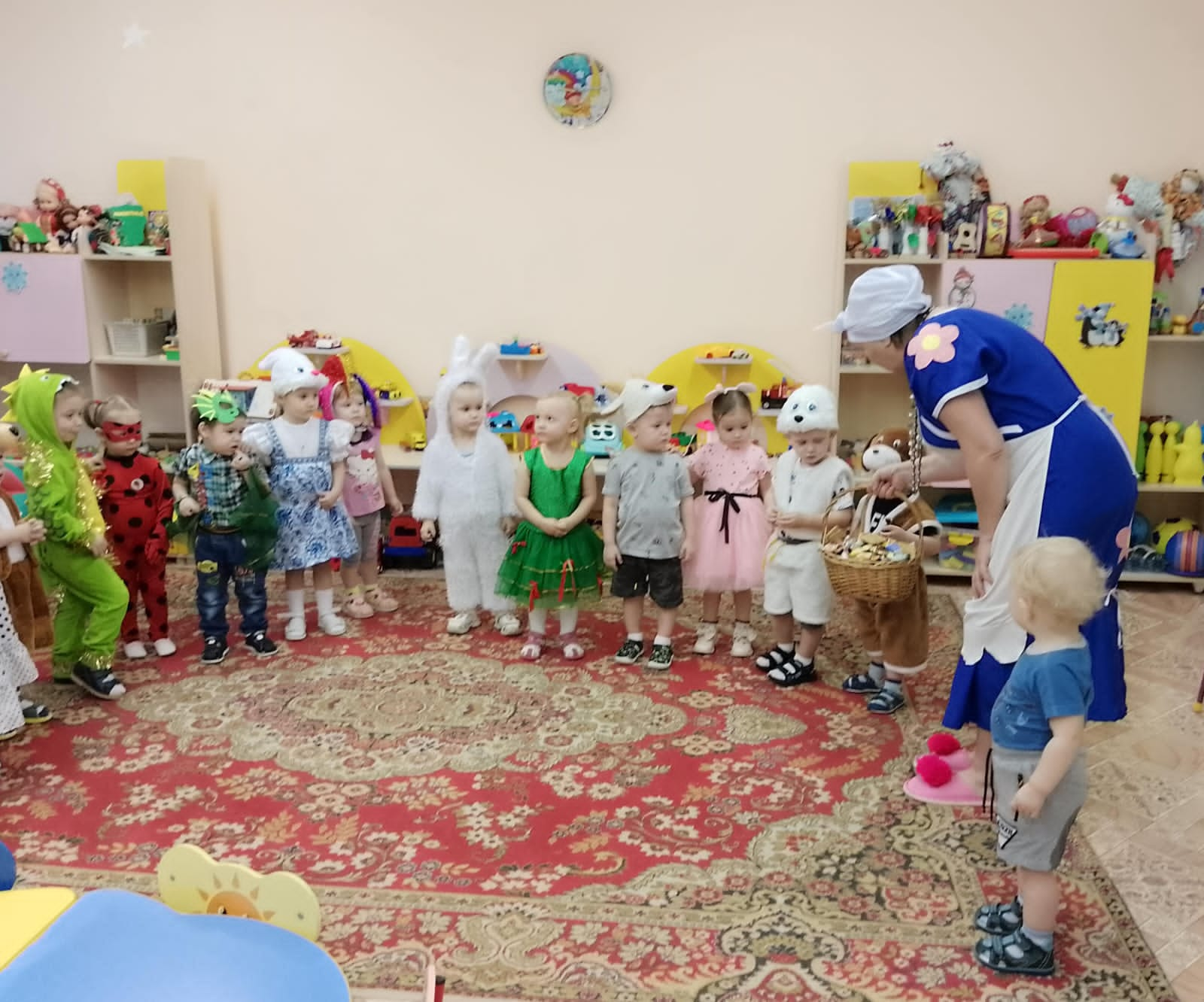 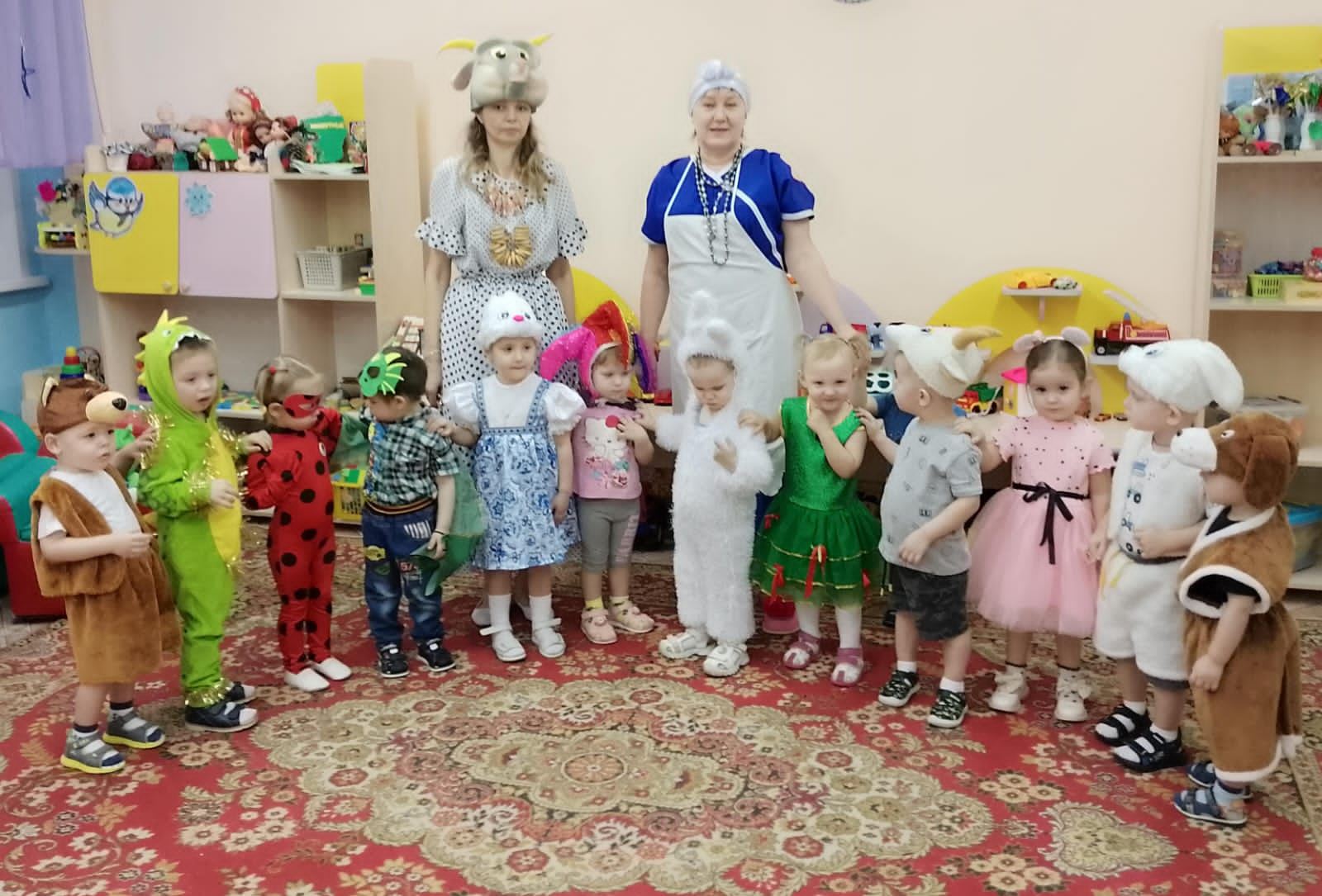 